Reflection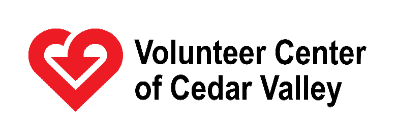 Jean_Seeland@vccv.org     319-272-2087What?So what?Now What?Questions